Associazione Lombarda anno 2018I progetti che abbiamo condiviso nell’ultimo anno…SPEGNILA E RESPIRA 2018“Spegnila e respira” è un progetto pluriennale, iniziato nel 2016, che si è sviluppato di anno in anno. È emerso che il supporto e la collaborazione proattiva delle farmacie è fondamentale per raggiungere e “conquistare” il paziente fumatore, invece di aspettarloRAGGIUNGERE IL PAZIENTE PRECOCEMENTEÈ il principale valore di questo progetto.“Spegnila e respira” è un progetto pluriennale, iniziato nel 2016, che si è sviluppato di anno in anno. È emerso che il supporto e la collaborazione proattiva delle farmacie è fondamentale per raggiungere e “conquistare” il paziente fumatore, invece di aspettarloRAGGIUNGERE IL PAZIENTE PRECOCEMENTEÈ il principale valore di questo progetto.NEL 2018 IN CONCOMITANZA CON I 15 ANNI DALL’ENTRATA IN VIGORE DELLA COSIDDETTA “LEGGE ANTIFUMO”, PIÙ NOTA COME LEGGE SIRCHIA E’ STATO ORGANIZZATO UNO SCREENING PER IDENTIFICARE IL FUMATORE TIPO CON IL SUPPORTO DELLE FARMACIE SUL TERRITORIONEL 2018 IN CONCOMITANZA CON I 15 ANNI DALL’ENTRATA IN VIGORE DELLA COSIDDETTA “LEGGE ANTIFUMO”, PIÙ NOTA COME LEGGE SIRCHIA E’ STATO ORGANIZZATO UNO SCREENING PER IDENTIFICARE IL FUMATORE TIPO CON IL SUPPORTO DELLE FARMACIE SUL TERRITORIO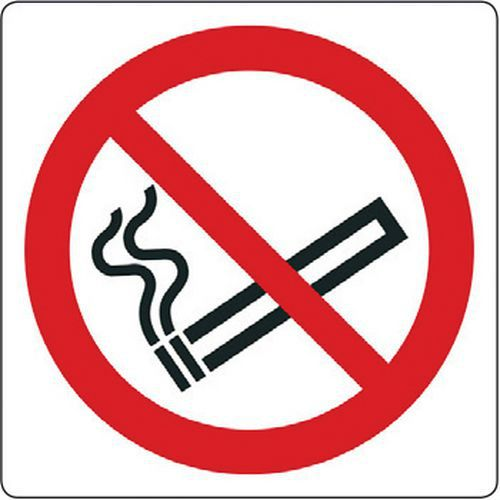 L’iniziativa di screening ha coinvolto, dal 23 al 28 aprile 2018, le farmacie di Milano, Lodi, Monza e Brianza (con il supporto degli pneumologi del Centro Antifumo dell’Istituto Nazionale dei Tumori).L’iniziativa di screening ha coinvolto, dal 23 al 28 aprile 2018, le farmacie di Milano, Lodi, Monza e Brianza (con il supporto degli pneumologi del Centro Antifumo dell’Istituto Nazionale dei Tumori).L’iniziativa di screening ha coinvolto, dal 23 al 28 aprile 2018, le farmacie di Milano, Lodi, Monza e Brianza (con il supporto degli pneumologi del Centro Antifumo dell’Istituto Nazionale dei Tumori).Dalle risposte è emerso che, tra i 986 fumatori partecipanti, 560 hanno una dipendenza moderata da nicotina, 303 una dipendenza alta; quasi la metà dei pazienti (469) è stata indirizzata verso i Medici di Medicina Generale, per una sospetta BPCO da diagnosticare attraverso spirometria e una visita più approfondita.Dalle risposte è emerso che, tra i 986 fumatori partecipanti, 560 hanno una dipendenza moderata da nicotina, 303 una dipendenza alta; quasi la metà dei pazienti (469) è stata indirizzata verso i Medici di Medicina Generale, per una sospetta BPCO da diagnosticare attraverso spirometria e una visita più approfondita.Dalle risposte è emerso che, tra i 986 fumatori partecipanti, 560 hanno una dipendenza moderata da nicotina, 303 una dipendenza alta; quasi la metà dei pazienti (469) è stata indirizzata verso i Medici di Medicina Generale, per una sospetta BPCO da diagnosticare attraverso spirometria e una visita più approfondita.In pochi giorni sono stati compilati 
1322 questionari da 689 donne e 
633 uomini, di cui 986 fumatori, 
252 ex fumatori e 84 non fumatoriDai dati elaborati dall’Istituto Nazionale dei Tumori di Milano è risultato che il 61% dei fumatori coinvolti esprime la volontà di smettere di fumare.Dai dati elaborati dall’Istituto Nazionale dei Tumori di Milano è risultato che il 61% dei fumatori coinvolti esprime la volontà di smettere di fumare.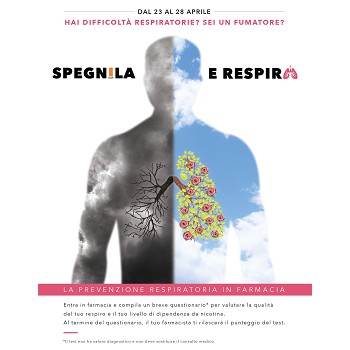 